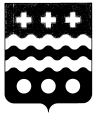 АДМИНИСТРАЦИЯ МОЛОКОВСКОГО муниципального округаТВЕРСКОЙ ОБЛАСТИПОСТАНОВЛЕНИЕВ соответствии Федеральным законом  от 27 июля 2010 г. № 210-ФЗ "Об организации предоставления государственных и муниципальных услуг", Лесным кодексом РФ, Федеральным законом от 6 октября 2003 года № 131 - ФЗ " Об общих принципах организации местного самоуправления в Российской Федерации" Администрация  Молоковского муниципального округа Тверской области п о с т а н о в л я е т:Внести  в Административный регламент по предоставлению муниципальной услуги «Выдача разрешений на вырубку деревьев и кустарников на территории Молоковского муниципального округа», утвержденный постановлением Администрации Молоковского муниципального округа Тверской области от 28.11.2022г № 332 (далее - Регламент) следующие  изменения:1.1.Нормы п. 2.4.4 исключить из текста Регламента 1.2. Изложить п.1.4 Регламента в новой редакции:«1.4 Выдача разрешения на вырубку деревьев и кустарников на земельных участках в границах населенных пунктов Молоковского муниципального округа, а также на землях не отнесенных к землям лесного фонда и землях сельскохозяйственного назначения.».1.3. Изложить п.2.3.1 Регламента в новой редакции:«п.2.3.1 - Выдача заявителю разрешения на вырубку деревьев и кустарников на земельных участках в границах населенных пунктов Молоковского муниципального округа, а также на землях не отнесенных к землям лесного фонда и землях сельскохозяйственного назначения.».2. Контроль за исполнением настоящего постановления оставляю за собой.3. Настоящее постановление вступает в силу после его официального опубликования.26.12.2022 г.        пгт  Молоково            №  377-13О внесении изменений в Административный регламент по предоставлению муниципальной услуги «Выдача разрешений на вырубку деревьев и кустарников на территории Молоковского муниципального округа», утвержденный постановлением Администрации Молоковского муниципального округа Тверской области от 28.11.2022г № 332.Глава Молоковского муниципального округаА.П. Ефименко